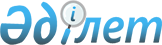 О подготовке и проведении 100-летия со дня рождения Мухамеджана Каратаева и 175-летия со дня рождения Григория Николаевича ПотанинаПостановление Правительства Республики Казахстан от 9 марта 2010 года № 179

      В соответствии с постановлением Правительства Республики Казахстан от 28 сентября 1999 года № 1465 "О праздновании юбилеев и памятных дат" Правительство Республики Казахстан ПОСТАНОВЛЯЕТ:



      1. Утвердить прилагаемые планы мероприятий по подготовке и проведению 100-летного юбилея со дня рождения литературного деятеля Казахстана Мухамеджана Каратаева и 175-летного юбилея со дня рождения ученого-этнографа, публициста, исследователя Казахстана Григория Николаевича Потанина.



      2. Внести в распоряжение Премьер-Министра Республики Казахстан от 4 марта 2009 года № 31-р "О перечне юбилеев и памятных дат, проводимых на республиканском уровне в 2009-2011 годах" следующее дополнение:



      перечень юбилеев и памятных дат, проводимых на республиканском уровне в 2009 - 2011 годах, утвержденный указанным распоряжением:



      дополнить строкой, порядковый номер 8-1, следующего содержания:

"                                                       ".



      3. Настоящее постановление вводится в действие со дня подписания.      Премьер-Министр

      Республики Казахстан                       К. Масимов

Утвержден        

постановлением Правительства

Республики Казахстан  

от 9 марта 2010 года № 179 

План мероприятий

по подготовке и проведению 100-летнего юбилея со дня рождения

литературного деятеля Казахстана Мухамеджана Каратаева      Сноска. План с изменениями, внесенными постановлением Правительства РК от 19.07.2010 № 733.

Утвержден        

постановлением Правительства

Республики Казахстан  

от 9 марта 2010 года № 179 

План мероприятий

по подготовке и проведению 175-летнего юбилея со дня рождения

ученого-этнографа, публициста, исследователя Казахстана

Григория Николаевича Потанина      Сноска. План с изменениями, внесенными постановлением Правительства РК от 19.07.2010 № 733.
					© 2012. РГП на ПХВ «Институт законодательства и правовой информации Республики Казахстан» Министерства юстиции Республики Казахстан
				8-1.100-летие

Мухамеджана

КаратаеваПостановление

Правительства

Республики

КазахстанМКИ, МОН,

аким города

Алматы2010 год№Наименование мероприятияОтветственные

исполнителиСроки

исполненияИсточники

финансированияПредпола-

гаемые

расходы

(тыс.

тенге)1234561.Издание книг, посвящен-

ных 100-летию со дня

рождения Мухамеджана

КаратаеваМинистерство

связи и

информации

Республики

КазахстанВ течение

2010 годаРеспубликанская

бюджетная

программа 017

«Издание

социально важных

видов

литературы»2999,362.Создание документального

фильма о Мухамеджане

Каратаеве и показ его на

телеканалахМинистерство

связи и

информации

Республики

КазахстанВ течение

2010 годаРеспубликанская

бюджетная

программа 025

«Проведение

государственной

информационной

политики»1600,03.Проведение торжественно-

го собрания и концерта

мастеров искусств

КазахстанаАким города

АлматыАвгуст

2010 годаМестный бюджет1500,04.Организация и проведение

концерта «Вечер памяти»Министерство

культуры

Республики

КазахстанОктябрь

2010 годаРеспубликанская

бюджетная

программа 011

«Проведение

социально-значи-

мых и культурных

мероприятий»3347,4145.Подготовка и проведение

научно-теоретической

конференции «Академик 

Мұхамеджан Қаратаев және  XX ғасыр әдебиеттану

ғылымы»Министерство

образования и

науки

Республики

КазахстанДекабрь

2010 годаВнебюджетные

средства350,0ИТОГО:Республиканский

бюджет

Местный бюджет

Внебюджетные

средства7946,7741500,0350,0№Наименование мероприятияОтветственные

исполнителиСроки

исполненияИсточники

финансированияПредпола-

гаемые

расходы

(тыс.

тенге)1234561Проведение выставки

(ретро-обозрение) на тему:

«Статьи Г.Н. Потанина в

Записках отделения

Географического общества»Аким

Восточно-

Казахстанской

областиИюль

2010 годаМестный бюджет40,02Изготовление и сооружение

барельефа Г.Н. Потанина перед

зданием Историко-краеведческо-

го музея в г. ПавлодарАким

Павлодарской

областиСентябрь

2010 годаМестный бюджет3500,03Проведение выставки на тему:

«Г.Н. Потанин и Ч. Валиханов:

путешествие длиною в жизнь»Аким

Восточно-

Казахстанской

областиСентябрь

2010 годаМестный бюджет30,04Проведение торжественного

вечера и выставки, посвященных

175-летию Г.Н. ПотанинаМинистерство

культуры

Республики

КазахстанСентябрь

2010 годаРеспубликан-

ская бюджетная

программа 011

«Проведение

социально-

значимых и

культурных

мероприятий»2605,25Организация и проведение

выставки «Г.Н. Потанин.

Документальная коллекция фонда»Аким

Павлодарской

областиОктябрь

2010 годаМестный бюджет300,06Организация и проведение

международной конференции,

посвященной 175 - летию

Г.Н. Потанина. Издание

сборника материалов по

итогам конференцииАким

Павлодарской

областиОктябрь-

ноябрь

2010 годаМестный бюджет1050,07Издание собрания избранных

произведений Г.Н. ПотанинаАким

Павлодарской

областиНоябрь

2010 годаМестный бюджет1000,0ИТОГО:Республиканский

бюджет

Местный бюджет2605,25920,0